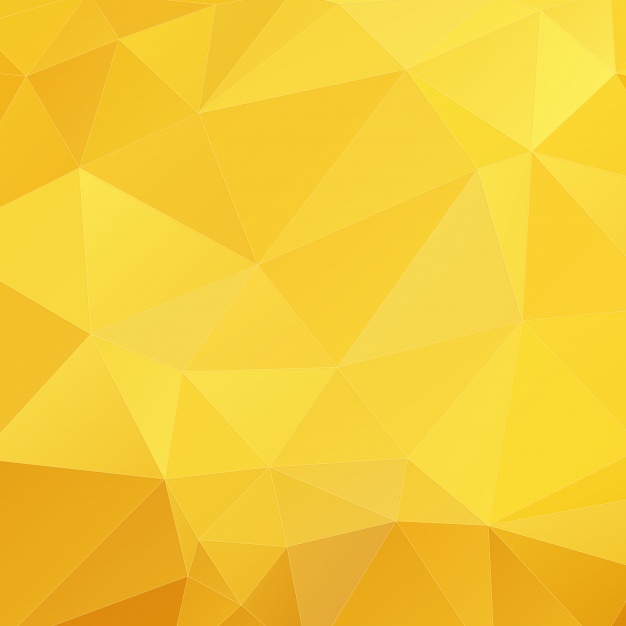 Lycée Hôtelier Saint Martin 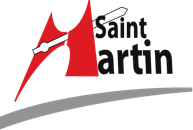 Amiens, FrancjaKontakt: C.M.Fillioux 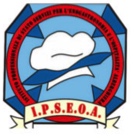 Ipseoa I. e V. Florio of Erice Trapani, WłochyKontakt: R.L. Di Marzo 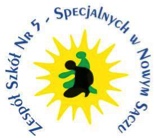 Zespół Szkół nr 5 - Specjalnych Nowy Sącz, PolskaKontakt: D. Batko - Romańska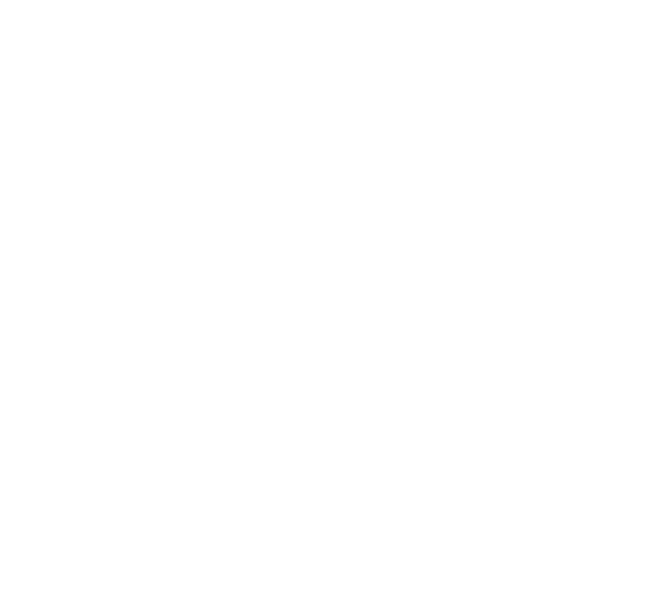 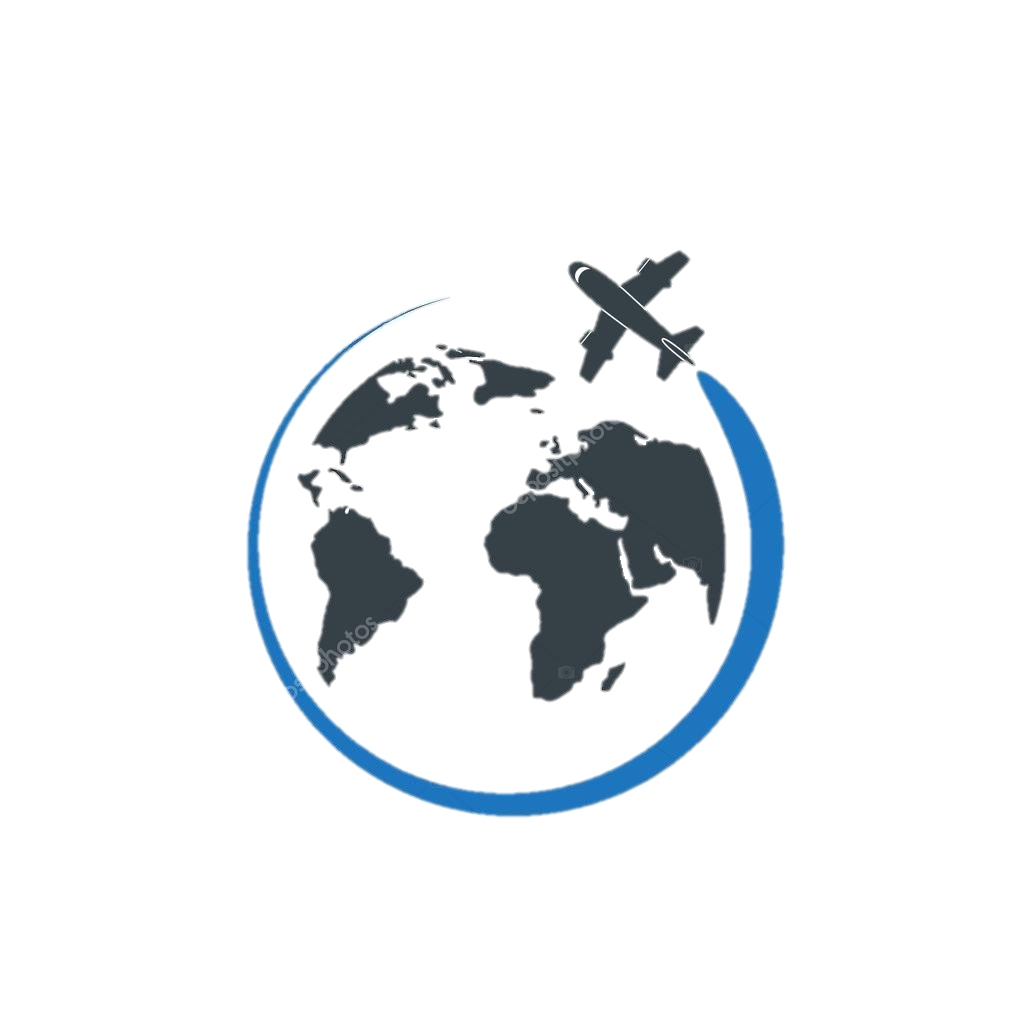 OPIS"Show me how you speak" to projekt obejmujący trzy szkoły przygotowujące do zawodu w branżach gastronomicznych i hotelarskich z Francji, Włoch i Polski, finansowany przez program Erasmus+ ze środków Unii Europejskiej. Powstał na bazie obserwacji, iż uczniowie ze specjalnymi potrzebami edukacyjnymi muszą stawić czoła nie tylko różnorakim przeciwnościom, ale również mają problemy z nauką języka obcego, co prowadzi do  wykluczenia społecznego.Dlatego chcemy promować i budować dydaktykę dostosowaną do lepszej integracji i mobilności tych uczniów. Ponadto promowanie mobilności międzynarodowej jest kluczowe dla uczniów, którzy uczą się zawodu w branży hotelarskiej i gastronomicznej, sektorach wielokulturowych.Program jest skierowany do uczniów, którzy rozpoczynają swoją naukę w branży gastronomicznej. Głównym kryterium wyboru jest motywacja ucznia, niezależnie od jego poziomu językowego. Pierwszeństwo mają uczniowie ze specjalnymi potrzebami edukacyjnymi.CELEPodniesienie poziomu języka angielskiegoZwiększenie wiedzy na temat krajów EuropyWyjazdy zagranicznePodtrzymywanie długotrwałego partnerstwaUczenie tolerancji względem innych osóbDostosowanie nauczania języka obcego do potrzeb uczniówPROGRAM Na początku uczniowie i ich rodzice zostają zapoznani z programem na specjalnym spotkaniu.W pierwszym roku, uczniowie wypracowują  własny materiał, by uczyć się angielskiego przydatnego w zawodzie. Wymieniają również korespondencję drogą elektroniczną jak i tradycyjną, korzystając z portali społecznościowych (2 listownych przyjaciół na jednego ucznia). Zarówno nauczyciele jak i uczniowie prowadzą dziennik obserwacji i postępów.W drugim roku, uczniowie są przygotowywani do wymiany zagranicznej przez swoich nauczycieli.  Na końcu, są podejmowane pewne kroki, aby utrzymać efekty projektu w długoterminowej skali.Uczniowie spędzają tydzień w każdej ze szkół partnerskich, a także goszczą je we własnym kraju.Jesień 2019:    Wyjazd do FrancjiZima 2019:      Wyjazd do PolskiWiosna 2020:  Wyjazd do WłochTransport, zakwaterowanie, wyżywienie i cały pobyt jest w całości finansowany ze środków programu Erasmus +.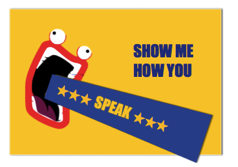 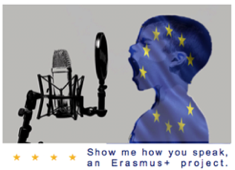 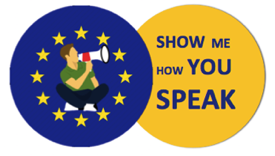 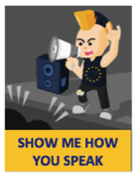 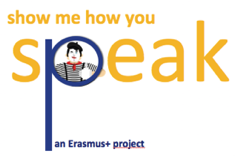 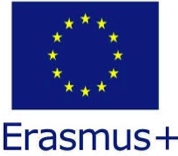 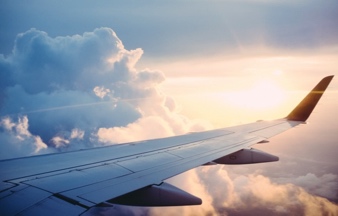 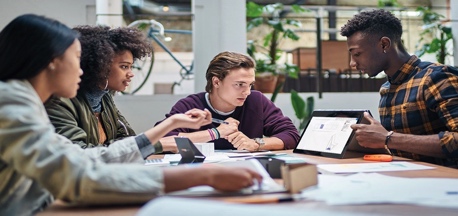 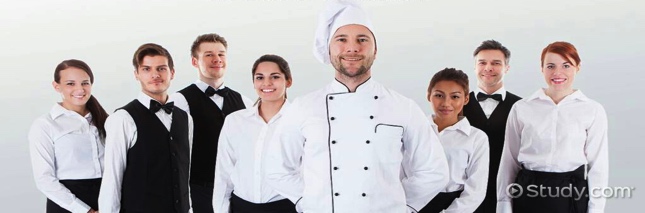 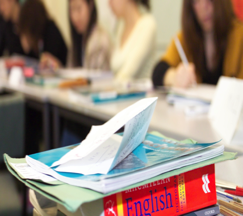 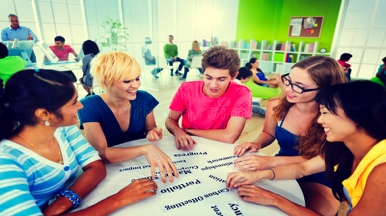 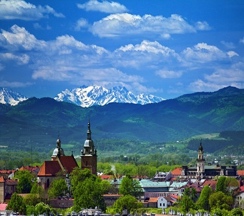 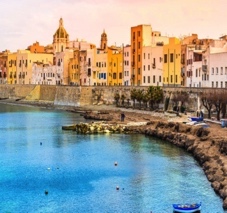 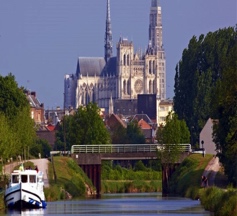 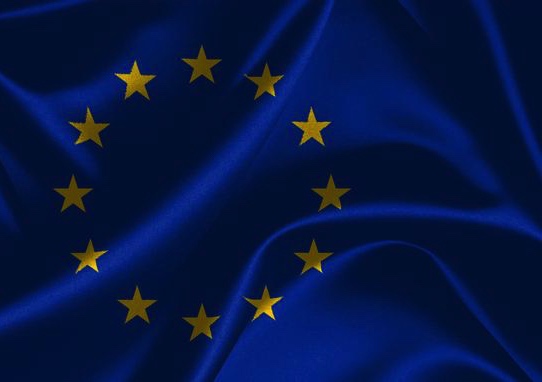 